Договор №Х-I-___участия в долевом строительстве	  	г. Красноярск		                      				                     «__» ______ 20__Общество с ограниченной ответственностью Специализированный застройщик «Омега-Строй» в лице директора Тюкавкиной Оксаны Александровны, действующей на основании Устава, именуемое в дальнейшем Застройщик, с одной стороны, и _____________ (Ф.И.О), именуемая (-ый, -ые) в дальнейшем Участник, с другой стороны, а вместе именуемые Стороны, заключили настоящий Договор (далее также - Договор) о нижеследующем:1.  Предмет договора1.1.	 Предметом Договора является совместное участие в строительстве объекта "Жилые дома средней этажности, входящие в комплекс жилых домов по адресу: г. Красноярск, ул. Елены Стасовой" I этап (строительный адрес), кадастровый номер участка 24:50:0000000:346485, далее по тексту Объект. Основные характеристики Объекта указаны в Приложении №1 к настоящему Договору.1.2.	 Срок ввода Объекта в эксплуатацию 30.06.20241.3.	 По завершению строительства, сдачи Объекта в эксплуатацию и при условии выполнения Участником обязательств по уплате цены договора, Участнику передается в собственность объект долевого строительства (назначение – жилое), а именно: _____комнатная квартира №__ (строительный номер), общей площадью ___ м2, площадь балконов, (лоджий) ___ м2 (с учетом понижающего коэффициента), всего общая приведенная  площадь ___ м2, __ этаж, секция – ___, далее по тексту Квартира.  1.4.	Застройщик действует на основании Разрешения на строительство объекта недвижимости - №24-RU24308000-31-2022 от 03.03.2022 года. Проектная декларация опубликована на наш.дом.рф.  2. Цена договора, срок и порядок ее уплаты 2.1.	Цена Договора составляет  _______ (сумма прописью) рублей, (НДС не облагается). 2.1.1.	 В расчет цены Договора в обязательном порядке включаются затраты на содержание Застройщика, которые определяются на основании сводно-сметного расчета, затраты, связанные со строительством Объекта. В расчет цены Договора входят следующие виды работ, включая материалы для их производства: электротехническая разводка, разводка водоснабжения, канализации, система отопления, установка одного унитаза и умывальника, покрытие полов – стяжка, штукатурка стен, отделка потолков, входная дверь, стоимость оконных и балконных блоков, витражей остекления балконов (лоджий) и их установки.  По соглашению сторон в расчёт стоимости не входят и не выполняются следующие виды работ: установка межкомнатных дверей, настилка линолеума, укладка керамической плитки, наклейка обоев, установка ванны, установка кухонной мойки. Объект не комплектуется электроплитами.2.2.	 Участник оплачивает Цену Договора за счет собственных денежных средств в следующем порядке не позднее указанного срока: 	_______ (сумма прописью) рублей до __.__.20__ года2.2.1.	Перечисление вышеуказанных денежных средств в счет оплаты цены Договора осуществляется Участником после государственной регистрации настоящего Договора в органах, осуществляющих государственную регистрацию прав на недвижимое имущество и сделок с ним, на эскроу-счет, открываемый в ПАО Сбербанк (далее Эскроу-агент) для учета и блокирования денежных средств, полученных Эскроу-агентом от являющегося владельцем счета Участника (Депонента) в счет уплаты цены Договора участия в долевом строительстве, в целях их дальнейшего перечисления Застройщику (Бенефициару) при возникновении условий, предусмотренных Федеральным законом от 30.12.2004 г. « №214-ФЗ «Об участии в долевом строительстве многоквартирных домов и иных объектов недвижимости и о внесении изменений в некоторые законодательные акты Российской Федерации» и  договором счета эскроу, заключенным между Бенефициаром, Депонентом и Эскроу-агентом, с учетом следующего: Эскроу-агент: Публичное акционерное общество «Сбербанк России» (сокращенное наименование ПАО Сбербанк), место нахождения: г. Москва; адрес: 117997, г. Москва,                        ул. Вавилова, д. 19; адрес электронной почты: Escrow_Sberbank@sberbank.ru, номер телефона:  8-800-707-00-70 доб. 60992851 Депонент: _______________ (Ф.И.О)Бенефициар: Общество с ограниченной ответственностью Специализированный застройщик «Омега-Строй»Депонируемая сумма: составляет _______ (сумма прописью) рублейСрок условного депонирования денежных средств: 6 (Шесть) месяцев с даты ввода объекта в эксплуатацию, определяемой как последняя дата квартала ввода в эксплуатацию, указанного в проектной декларации.Участник обязан осуществлять все платежи по настоящему Договору только путем внесения денежных средств на эскроу-счет, открытый у Эскроу-агента, после государственной регистрации Договора. Осуществление Участником платежей иным способом, в том числе до государственной регистрации Договора, не допускается.Участник считается исполнившим надлежащим образом обязанность по уплате обусловленной Договором цены с момента поступления денежных средств на эскроу-счет. Все платежи по Договору осуществляются в российских рублях.2.3.	 Цена Договора может быть изменена в случае, если в соответствии с обмерами, произведенными органом технической инвентаризации при сдаче Объекта в эксплуатацию, фактическая общая приведенная  площадь Квартиры  (сумма общей  площади Квартиры и  площадь балконов, лоджий)  будет больше (меньше) общей приведенной   площади указанной в п.1.3. Договора,  более чем на 1 м2. 	В этом случае цена Договора будет определяться, как фактическая общая приведенная   площадь Квартиры по обмерам органа технической инвентаризации (общая площадь Квартиры по обмерам органа  технической инвентаризации + площадь балконов, лоджий по обмерам органа  технической инвентаризации) х цена 1 м2 общей приведенной  площади Квартиры, рассчитанной путем деления Цены Договора, указанной в п.2.1. настоящего Договора на общую приведенную площадь Квартиры, указанную в п. 1.3 настоящего Договора.Если по результатам обмера органа технической инвентаризации общая приведенная   площадь Квартиры будет больше, указанной в п.1.3. Договора, Участник должен внести дополнительные денежные средства в размере разницы между ценой, указанной в п.2.1 Договора и ценой указанной в абзц.2 п.2.3. Договора, в сроки, предусмотренные в п.4.2.Договора.Если по результатам обмера органа технической инвентаризации общая приведенная  площадь Квартиры будет меньше, указанной в п.1.3. Договора, Застройщик должен возвратить Участнику денежные средства в размере разницы между ценой, указанной в п.2.1. Договора, и ценой указанной в абзц.2 п.2.3. Договора, в сроки, предусмотренные в п.4.2.Договора.В случае, если фактическая общая приведенная  площадь Квартиры (сумма общей  площади Квартиры и  площадь балконов, лоджий)  будет больше (меньше) общей приведенной   площади менее чем на 1 м2, Цена Договора не изменяется.	По соглашению сторон изменение общей приведенной  площади Квартиры  на величину не более 5 (пяти) процентов от проектной площади не является существенным изменением требований к качеству Квартиры.2.4.	Если в отношении Эскроу-агента, в котором открыт счет эскроу, наступил страховой случай в соответствии с Федеральным законом от 23 декабря 2003 года N 177-ФЗ «О страховании вкладов физических лиц в банках Российской Федерации» до ввода в эксплуатацию многоквартирного дома и (или) иного объекта недвижимости и государственной регистрации права собственности в отношении объекта (объектов) долевого строительства, входящего в состав таких многоквартирного дома и (или) иного объекта недвижимости, Застройщик и Участник обязаны заключить договор счета эскроу с другим уполномоченным банком.3. Обязанности Застройщика3.1.	 Организовать строительство Объекта в соответствии с обязательными нормами и правилами, установленными действующим законодательством РФ, по утвержденному проекту, стандартам качества Застройщика и согласно условиям настоящего Договора.3.2.	 Обеспечить сдачу Объекта в эксплуатацию и передачу Объекта жилищно - эксплуатирующему предприятию.3.3.	 По окончании строительства передать Участнику по акту приема-передачи Квартиру в срок до  31 декабря 2024 года при условии внесения Участником цены Договора согласно п.п. 2.2., 2.3. Договора. Акт является неотъемлемой частью Договора. Застройщик имеет право передать Квартиру   досрочно.3.4.	Передать Участнику необходимые документы (копии) для государственной регистрации права собственности на Квартиру.3.5.	При обнаружении недостатков строительства  устранить их в установленном порядке или иными, предусмотренными законом способами обеспечить выполнение требований договора и законодательства к качеству Квартиры.4. Обязанности Участника4.1.	Оплатить Цену Договора в размере и на условиях, предусмотренных разделом 2 Договора.4.2.	В течение семи рабочих дней с даты  получения Участником сообщения Застройщика о завершении строительства и готовности Квартиры к передаче произвести сверку платежей и окончательный расчет по Договору и приступить  к принятию Квартиры.4.3.	С момента передачи Квартиры, возложить на себя риск случайной гибели Квартиры, а также нести иные обязанности, предусмотренные действующим законодательством.4.4.	Осуществить своими силами и за свой счет государственную регистрацию права собственности на Квартиру.5. Гарантии качества.5.1.	Застройщик обязуется передать Участнику Квартиру, качество которой должно соответствовать условиям настоящего Договора, требованиям технических регламентов, проектной документации и градостроительных регламентов, а также иным обязательным требованиям.Участнику отдельно разъяснено и ему понятно, что качество Квартиры будет соответствовать требованиям стандартов и сводов правил, включенных в перечень национальных стандартов и сводов правил (частей таких стандартов и сводов правил), в результате применения которых на обязательной основе обеспечивается соблюдение требований Федерального закона "Технический регламент о безопасности зданий и сооружений", утвержденных Постановлением Правительства РФ от 28.05.2021 № 815, а в отношении видов работ, не регламентированных указанными выше национальными стандартами и сводами правил (частями таких стандартов и сводов правил), будет соответствовать требованиям проектной документации, а также стандартам качества Застройщика, в том числе, но не исключительно стандарту №000-4 «Отделочные работы. Технические требования к производству работ, правила и методы контроля». Участнику отдельно разъяснено и ему понятно, что при строительстве Объекта Застройщик не будет руководствоваться и качество Квартиры  не будет соответствовать требованиям документов в области стандартизации, которые применяются на добровольной основе, в том числе при строительстве объекта долевого строительства Застройщик не будет руководствоваться требованиями СНиП 3.04.01-87 «Изоляционные и отделочные покрытия», СП 71.13330.2011 "СНиП 3.04.01-87 "Изоляционные и отделочные покрытия" и иных документов в области стандартизации, применяемых на добровольной основе. Перед подписанием настоящего Договора, Участник ознакомился с содержанием проектной документации, стандартов качества Застройщика, в том числе, но не исключительно со стандартом №000-4 «Отделочные работы. Технические требования к производству работ, правила и методы контроля» и подтверждает свое согласие на заключение настоящего Договора с учетом требований к качеству, указанных в проектной документации и стандартах качества Застройщика.5.2.	Гарантийный срок на Квартиру составляет пять лет со дня  подписания  акта приема-передачи Квартиры, на технологическое и инженерное оборудование,  входящее в состав Квартиры, три года со дня подписания акта приема-передачи Квартиры. При обнаружении недостатков в течение установленного срока, Участник имеет право обратиться к Застройщику с требованием об их устранении.Регулировка фурнитуры дверей и окон, профилактическая чистка и уход за водоотводящими, вентиляционными  каналами, резиновыми уплотнителям , замена сантехнических прокладок, фильтров, лампочек и др. расходных материалов в гарантийные обязательства Застройщика не входят.6. Прочие условия6.1.	Право собственности Застройщика на земельный участок с кадастровым номером 24:50:0000000:346485, расположенный по адресу: Красноярский край, г. Красноярск,                     ул. Елены Стасовой,  и все возводимые на данном земельном участке здания и сооружения находятся в залоге у ПАО Сбербанк на основании договора ипотеки  № ДИ01_440B008ANMF от 10 октября 2022 года, заключенного в обеспечение договора об открытии невозобновляемой кредитной линии №440B008ANMF от 10 октября 2022 года, зарегистрированного Управлением Федеральной службы государственной регистрации, кадастра и картографии по  Красноярскому краю. 6.2. Права Застройщика на площади строящегося жилого дома находятся в залоге у ПАО Сбербанк по договору залога имущественных прав № ДЗ01_440B008ANMF от 10 октября 2022 года, заключенного в обеспечение договора об открытии невозобновляемой кредитной линии №440B008ANMF от 10 октября 2022 года до момента исполнения Застройщиком своих обязательств, обеспеченных залогом перед ПАО Сбербанк, в полном объеме.6.3. Участник уведомлен обо всех обязательствах Застройщика перед ПАО Сбербанк, в том числе заложенных имущественных правах на площади строящегося объекта.6.4. Участник уведомлён и согласен, что на земельном участке с кадастровым номером 24:50:0000000:346485 в рамках проекта строительства объекта «Жилые дома средней этажности, входящие в комплекс жилых домов по адресу: г. Красноярск, ул. Елены Стасовой»  также будет осуществлено строительство объекта капитального строительства, входящего в состав комплекса: II этап строительства.Участник уведомлён и согласен на последующий залог Застройщиком права собственности на земельный участок с кадастровым номером 24:50:0000000:346485 банку с целью получения кредита на строительство объектов капитального строительства, входящих в состав имущественного комплекса:- «Жилые дома средней этажности, входящие в комплекс жилых домов по адресу: г. Красноярск, ул. Елены Стасовой» . II этап.Участник уведомлён и согласен на межевание Застройщиком земельного участка с кадастровым номером 24:50:0000000:346485 с целью выделения части участка, необходимого для эксплуатации Объекта.6.5.	Участник имеет право переуступить свои права и обязанности по настоящему Договору третьему лицу  до оформления акта приема-передачи Квартиры при условии внесения Цены Договора, согласно п. 2.2. Договора, или при условии перевода долга на нового Участника.  Уведомление Застройщика о состоявшейся уступке производится в порядке статьи 385 Гражданского кодекса Российской Федерации. Перемена стороны в обязательстве не требует переоформления Договора. 6.6.	В случае уступки Участником, являющимся владельцем счета эскроу, прав требований по Договору или перехода таких прав требований по иным основаниям, в том числе в порядке универсального правопреемства или при обращении взыскания на имущество должника, к новому Участнику с момента государственной регистрации соглашения (договора), на основании которого производится уступка прав требований Участника по Договору, или с момента перехода по иным основаниям прав требований по такому договору переходят все права и обязанности по договору счета эскроу, заключенному прежним Участником.6.7.	Договор вступает в силу с момента государственной регистрации и действует до полного исполнения обязательств. Договор считается исполненным Застройщиком - с момента подписания Сторонами акта приема-передачи Квартиры, Участником – с момента уплаты цены Договора в полном объеме и подписания акта приема-передачи Квартиры.6.8.	До ввода Объекта в эксплуатацию переоборудование и перепланировка Квартиры                            не допускается. 6.9.	Участник обязан в двухдневный срок сообщать Застройщику об изменении адреса, паспорта, номеров телефонов. При отсутствии такого сообщения письменные уведомления и требования, в том числе телефонограммы, направляемые Участнику, направляются по адресу и телефону, указанному в разделе 7 Договора, и считаются доставленными, если даже адресат по этому адресу более не находился (не проживал).6.10.	Изменения к Договору  принимаются по соглашению Сторон, фиксируются в письменном соглашении, которое подписывается  Сторонами и является  неотъемлемой частью к Договору.6.11.	Договор может быть расторгнут досрочно по соглашению Сторон или в одностороннем порядке в соответствии с действующим законодательством. При досрочном расторжении Договора прекращается договор счета эскроу для расчетов по настоящему Договору.Денежные средства со счета эскроу на основании полученных Эскроу-агентом  сведений о погашении записи о государственной регистрации договора участия в долевом строительстве, содержащихся в Едином государственном реестре недвижимости, подлежат возврату  в соответствии с частью 8 статьи 15.5 Федерального закона от 30.12.2004 №214-ФЗ «Об участии в долевом строительстве многоквартирных домов и иных объектов недвижимости и о внесении изменений в некоторые законодательные акты Российской Федерации».При наступлении оснований для возврата Участнику денежных средств со счета эскроу (в том числе в случае расторжения/прекращения/отказа от исполнения Договора сторонами), денежные средства со счета эскроу подлежат возврату Участнику в соответствии с условиями договора счета эскроу.6.12.	В целях исполнения настоящего Договора либо для получения Застройщиком государственных и муниципальных услуг Участник, а также действующее от его имени лицо выражают свое согласие на обработку персональных данных, предоставленных Застройщику  при заключении или в процессе исполнения Договора. К персональным данным в соответствии с настоящим пунктом относятся: сведения о фамилии, имени и отчестве; сведения о поле, семейном положении, гражданстве; сведения о документах, удостоверяющих личность, изображения лица в документах, удостоверяющих личность; сведения об идентификационном номер налогоплательщика; сведения о телефонных номерах, адресах электронной почты и иных контактных данных. Обработка персональных данных может производиться Застройщиком в период действия Договора любыми действиями, совершаемыми с использованием средств автоматизации и без использования таких средств, включая сбор, запись, систематизацию, накопление, хранение, уточнение, извлечение, использование, блокирование, удаление, уничтожение персональных данных.6.13. Настоящий Договор составлен в двух экземплярах, имеющих равную юридическую силу: по одному экземпляру для каждой из Сторон. 7. Реквизиты сторон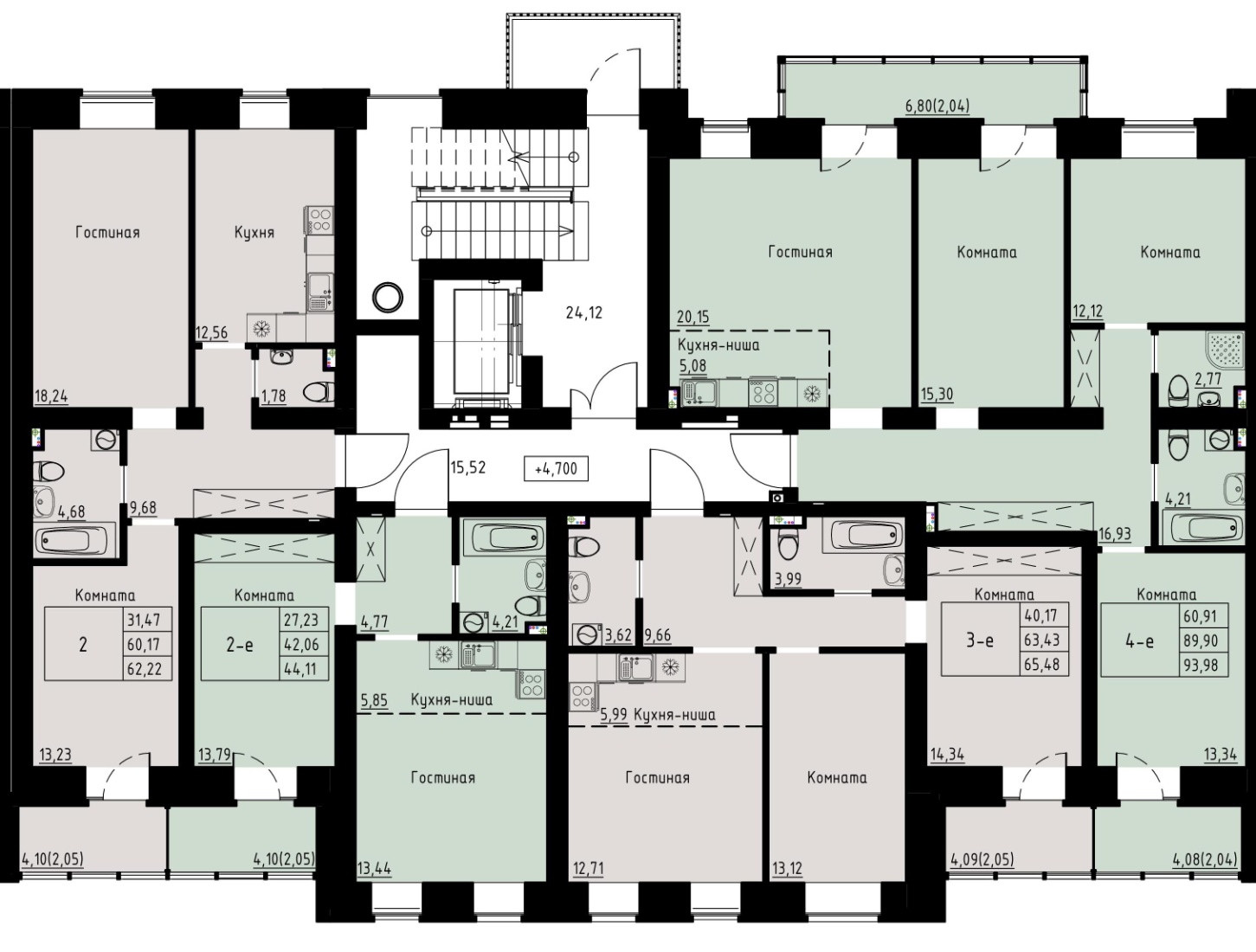 «Застройщик»ООО СЗ «Омега-Строй»т. 255-71-94,  255-35-05e-mail: omega2553505@mail.ru660062, Красноярский край, г. Красноярск,ул. Высотная, д.2 ц, помещ.148почтовый адрес: 660062, г. Красноярск,ул. Высотная, д.2 ц, помещ. 148ИНН 2465103186/КПП 246301001__________________ Тюкавкина О.А.«Участник»Ф.И.О.дата рождения паспорт (дата выдачи, серия, номер,кем выдан, код подразделения)Адрес регистрации: _______тел. _______Ф.И.О. /подпись/        Приложение №1к Договору № Х-I-__ участия в долевом строительстве от «__» ______ 20__План объекта долевого строительстваОбъект: вид - многоэтажный дом; назначение – жилой. Общая площадь –  16 573,94 кв.м., Количество этажей – 10Материал наружных стен – кирпич. Материал поэтажных перекрытий –  железобетон.Класс энергоэффективности – «А». Сейсмостойкость – 6 баллов.Помещение: №__, назначение жилое расположено на __ этаже,  секция - __ Объекта. Общая площадь  – __ кв.м, общая приведенная площадь –  __ кв.м,  количество комнат - _Площади комнат, помещений вспомогательного использования,  в жилом помещении указаны на плане. План объекта долевого строительстваОбъект: вид - многоэтажный дом; назначение – жилой. Общая площадь –  16 573,94 кв.м., Количество этажей – 10Материал наружных стен – кирпич. Материал поэтажных перекрытий –  железобетон.Класс энергоэффективности – «А». Сейсмостойкость – 6 баллов.Помещение: №__, назначение жилое расположено на __ этаже,  секция - __ Объекта. Общая площадь  – __ кв.м, общая приведенная площадь –  __ кв.м,  количество комнат - _Площади комнат, помещений вспомогательного использования,  в жилом помещении указаны на плане. План объекта долевого строительстваОбъект: вид - многоэтажный дом; назначение – жилой. Общая площадь –  16 573,94 кв.м., Количество этажей – 10Материал наружных стен – кирпич. Материал поэтажных перекрытий –  железобетон.Класс энергоэффективности – «А». Сейсмостойкость – 6 баллов.Помещение: №__, назначение жилое расположено на __ этаже,  секция - __ Объекта. Общая площадь  – __ кв.м, общая приведенная площадь –  __ кв.м,  количество комнат - _Площади комнат, помещений вспомогательного использования,  в жилом помещении указаны на плане. «Застройщик»ООО СЗ «Омега-Строй»__________________  Тюкавкина О.А.«Участник»ФФ.И.О. /подпись/